Хаскино + гора Белая + ВисимПродолжительность: 1 деньКрасавица зима опять постучалась в гости, но снег и мороз это не повод унывать и сидеть дома! Мы приглашаем Вас в уникальное зимнее путешествие в настоящую северную “Сказку”.  Вы сами сможете управлять собачьей упряжкой, согреетесь горячим чаем в настоящей юрте. Угостите капустой – страуса и почешите за ушком оленя! Такой яркий день не оставит равнодушным ни ребенка ни взрослого!Посетив туристический центр, вы сможете прокатиться на собачьей упряжке, узнаете легенду о цвете глаз Хаски, посетив жилище кочевых народов, отведайте вкусного травяного чая и узнаете, что вас ждет в следующем году, а в заключении изготовите оберег своими руками с фотографией одной из собачек, на которых катались. И, конечно же, каждого ждет фирменный подарок!Программа тура07-45 Сбор группы (место заказчика, в пределах г. Екатеринбург)8-00 выезд из Екатеринбурга11-00 прибытие,  катание на голубоглазых хаски, мастер – класс, общение с хаски, фото в юрте чай, мастер-класс13 -00 – обед в пос.Черноисточинск в кафе14 -00 отъезд на гору Белая – горнолыжный комплекс, поднятие на туристических подъемниках (время на катание на горных лыжах и сноубордах не выделяется).15-30 осмотр мараловой фермы, кормление страусов.16-30 отправление в Екатеринбург20 -00 ориентировочное время прибытия Стоимость для группы 30 человек + 3 рук-ля (бесплатно) – 2 200 руб./чел.Стоимость для группы 40 человек + 4 рук-ля (бесплатно) – 2 150 руб./чел.Включено: проезд на автобусе, обед, катание в упряжке( 1 круг – 150м ), горячий чай в настоящей юрте, общение и фото с хаски, мастер – класс, спуск и подъем на г. Белая (экскурсионный без катания ), посещение оленьего питомника.КОМИССИЯ ДЛЯ ТА – 150 руб./чел.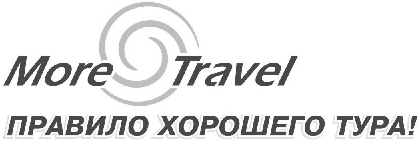 г. Екатеринбургул. К.Маркса, 20-ател./факс +7 (343) 3787-333http://www.moretravel.rue-mail: rus@moretravel.ruг. Екатеринбургул. К.Маркса, 20-ател./факс +7 (343) 3787-333http://www.moretravel.rue-mail: rus@moretravel.ruг. Екатеринбургул. К.Маркса, 20-ател./факс +7 (343) 3787-333http://www.moretravel.rue-mail: rus@moretravel.ru